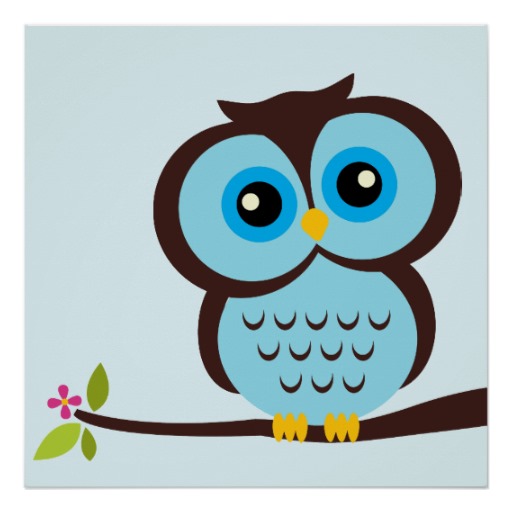 1. SOVA KUPMay 23, 2015.GENERAL RULESOrganization: Vinkovački plivački klubPlace:Swimming pool"Lenije"Hans Dietrich Genscher 14
Vinkovci, 32100Meet will be at the 25m indoor pool, 6 lanesTiming:electronicCATEGORIES OF COMPETITION:COMPETITION PROGRAM:Rules:  Meet is in accordance with FINA and CSF rulesHeats are formed by individual entries,  the best group starts lastWarm – up starts at 9.00 and competition at 10.00Each swimmer can participate in two events and a relayEach club can apply unlimited number of competitors in each individual event and one relay. Delegates meeting will be held at 08: 30h at the pool.Entry fee: Entry fee is 40,00kn  or 5 € per swimmer, payable at the official desk at the competition or club office.Prizes: Special prize for the memorial race in 100 m breaststroke for malesMedals for the 1st, 2nd and 3rd place in every race.Entry time: On the entry form till the May 20th  2015.on thee-mail: vpk.vinkovci@gmail.comPlease inform us to the arrival of the club e-mail no later than May 15 2015. vpk.vinkovci@gmail.com Withdrawal: Up to May 21, 2015.Additional information can be requested via e-mail: vpk.vinkovci@gmail.comWe look forward to seeing you!                                                            The Organizing Committee Sova CupMaleFemaleAJuniors and seniors1998. and older2000. and olderBYounger Juniors1999. and 2000.2001. and 2002. CCadets2001. and 2002.2003. and 2004.                   DYounger cadets2003. and 2004.2005.EBeginners2005. and younger2006. and youngerEVENTSCATEGORIES50 M BACKSTROKEC,D,E100 M BACKSTROKEA,B50 M BUTTERFLYC,D,E100 M BUTTERFLYA,B50 M BREASTSTROKEC,D,E100 M BREASTSTROKEA,B50 M FREESTYLEC,D,E100 M FREESTYLEA,B8X50 M FREESTYLE4 male (A,B,C,D) and 4 female (A,B,C,D)